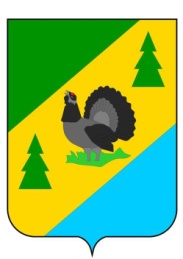 РОССИЙСКАЯ ФЕДЕРАЦИЯИРКУТСКАЯ ОБЛАСТЬАЛЗАМАЙСКОЕ МУНИЦИПАЛЬНОЕ ОБРАЗОВАНИЕДУМАРЕШЕНИЕ № 57г. Алзамайот 15 декабря 2022 г.                    О внесении изменений в решение Думы от 16 декабря 2021 г. № 11 «Об утверждении положения о муниципальном контроле в сфереблагоустройства на территории Алзамайского муниципального образования»В соответствии с пунктом 19 части 1 статьи 14 Федерального закона от 6 октября 2003 года № 131-ФЗ «Об общих принципах организации местного самоуправления в Российской Федерации», пунктом 16 статьи 15 Федерального закона от 24 ноября 1995 года № 181-ФЗ «О социальной защите инвалидов в Российской Федерации», Федеральным законом от 31 июля 2020 № 248-ФЗ «О государственном контроле (надзоре) и муниципальном контроле в Российской Федерации», руководствуясь статьей 48 Устава Алзамайского муниципального образования,ДУМА РЕШИЛА:1. Внести в решение Думы от 16 декабря 2021 г. № 11 «Об утверждении Положения о муниципальном контроле в сфере благоустройства на территории Алзамайского муниципального образования» следующие изменения:1.1. пункт 2.4. изложить в следующей редакции: «Проведение администрацией плановых контрольных мероприятий в зависимости от присвоенной категории риска осуществляется со следующей периодичностью:1) инспекционный визит - для объектов контроля, отнесенных к категории среднего риска, - один раз в 3 года, для объектов контроля, отнесенных к категории умеренного риска, - один раз в 4 года;2) рейдовый осмотр - для объектов контроля, отнесенных к категории среднего риска, - один раз в 3 года, для объектов контроля, отнесенных к категории умеренного риска, - один раз в 4 года;3) документарная проверка - для объектов контроля, отнесенных к категории среднего риска, - один раз в 4 года, для объектов контроля, отнесенных к категории умеренного риска, - один раз в 5 лет;4) выездная проверка - для объектов контроля, отнесенных к категории среднего риска, - один раз в 5 лет, для объектов контроля, отнесенных к категории умеренного риска, - один раз в 6 лет.В отношении объектов контроля, отнесенных к категории низкого риска, плановые контрольные мероприятия не проводятся.Принятие решения об отнесении объектов контроля к категории низкого риска не требуется»;1.2. пункт 2.5. изложить в следующей редакции: «В ежегодные планы плановых контрольных мероприятий подлежат включению контрольные мероприятия в отношении объектов контроля, для которых в году реализации ежегодного плана истекает период времени с даты окончания проведения последнего планового контрольного мероприятия в соответствии с требованиями пункта 2.4 настоящего Положения.В случае, если ранее плановые контрольные мероприятия в отношении объектов контроля не проводились, в ежегодный план подлежат включению объекты контроля после истечения одного года с даты возникновения у юридического лица или гражданина права собственности на объект контроля, а в случае с прилегающими территориями – с даты возникновения обязанности по содержанию прилегающей территории в соответствии с Правилами благоустройства»;1.3. в пункте 4.6. после слов «Федерального закона № 248» дополнить «-ФЗ»;1.4. в пункте 4.11. слова «граждан, юридических лиц и индивидуальных предпринимателей» заменить словами «контролируемых лиц»;1.5. в пункте 4.13. слова «граждан, юридических лиц и индивидуальных предпринимателей» заменить словами «контролируемых лиц»;1.6. пункт 4.14. изложить в следующей редакции:«4.14. В случае невозможности присутствия при проведении контрольного мероприятия индивидуальный предприниматель, являющийся контролируемым лицом, вправе направить в администрацию информацию о невозможности своего присутствия при проведении контрольного мероприятия, в связи с чем проведение контрольного мероприятия переносится администрацией на срок, необходимый для устранения обстоятельств, послуживших поводом для данного обращения контролируемого лица в администрацию (но не более чем на 20 дней), при одновременном соблюдении следующих условий:1) отсутствие признаков явной непосредственной угрозы причинения или фактического причинения вреда (ущерба) охраняемым законом ценностям;2) имеются уважительные причины для отсутствия индивидуального предпринимателя, являющегося контролируемым лицом, (болезнь контролируемого лица, его командировка и т.п.) при проведении контрольного мероприятия».2. Настоящее решение вступает в силу после дня его официального опубликования дня его опубликования в газете «Вестник Алзамайского муниципального образования», за исключением раздела 6 Положения о муниципальном контроле в сфере благоустройства на территории Алзамайского муниципального образования, который вступает в силу с 1 марта 2022 года.3. Настоящее решение подлежит официальному опубликованию в газете «Вестник Алзамайского муниципального образования» и размещению на официальном сайте Алзамайского муниципального образования www.alzamai.ru.Председатель Думы Алзамайского                              муниципального образования                                                                                Д.Г. ШабановГлава Алзамайского муниципального образования                                                                                 А.В. Лебедев